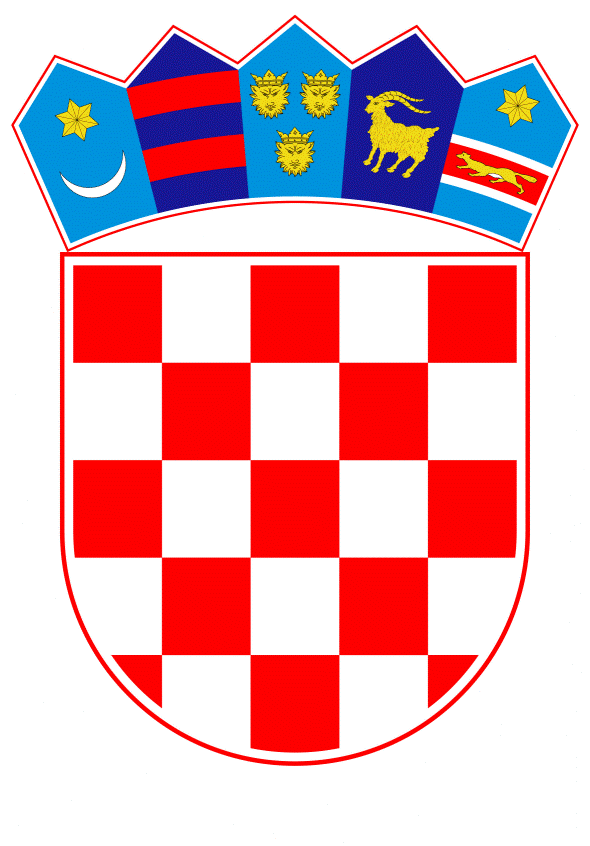 VLADA REPUBLIKE HRVATSKEZagreb, 16. travnja 2020.______________________________________________________________________________________________________________________________________________________________________________________________________________________________Banski dvori | Trg sv. Marka 2 | 10000 Zagreb | tel. 01 4569 222 | vlada.gov.hr			              PRIJEDLOG
VLADA REPUBLIKE HRVATSKENa temelju članka 115. stavka 8. Zakona o vodama (Narodne novine, broj 66/19), Vlada Republike Hrvatske je na sjednici održanoj ___________________ 2020. godine donijelaO D L U K Uo ugradnji pijeska u regulacijske i zaštitne vodne građevine za uređenje desne obale rijeke Drave u OsijekuI.Ovom Odlukom dopušta se ugradnja pijeska, s prethodnim vađenjem na obale, u regulacijske i zaštitne vodne građevine za uređenje desne obale rijeke Drave u Osijeku, od početka Donjodravske obale (rkm 17+100) do Trga Nikole Tesle (rkm 17+800) - III poddionica, nastalog kao proizvod izvođenja usluga održavanja voda, u količini od 40.463,24 m3, s uređenih deponija Stara luka tranzit i Nemetin, lociranima na desnoj obali rijeke Drave, od rkm 18+100 do rkm 18+200, odnosno od rkm 11+000 do rkm 11+150, sukladno elaboratima završnog stanja deponija. II.Hrvatske vode kao naručitelj radova provodit će sve poslove sukladno ovoj Odluci.III.Naručitelj radova iz točke II. ove Odluke po provedenom postupku dostavlja izvještaj o istome Ministarstvu zaštite okoliša i energetike. IV.Ova Odluka stupa na snagu danom donošenja.KLASA: URBROJ: Zagreb,Predsjednikmr. sc. Andrej PlenkovićOBRAZLOŽENJETijekom radova održavanja voda, odnosno uklanjanja viška riječnog nanosa u svrhu održavanja vodnog režima i plovnosti rijeke Drave od rkm 000+000 do rkm 169+490 (lokacije ušće Drave u Dunav, Bijelo Brdo-Sarvaš, Nemetin, Zeleno Polje i Donji Grad) izvađeno je i deponirano ukupno 40.463,24 m3 pješčanog materijala na uređenim deponijama (posebno uređeno i nadzirano zemljište koje se nalazi u inundacijskom području, a namijenjeno je odlaganju izvađenog šljunka i pijeska prema članku 114. Zakona o vodama) Stara luka tranzit i Nemetin, lociranima na desnoj obali rijeke Drave, sukladno geodetskim elaboratima, odnosno snimcima završnih stanja predmetnih deponija, (Elaborat završnog stanja deponiranog nanosnog materijala, nakon jednokratnog vađenja viška riječnog nanosa s lokacije Donji Grad i s lokacije Zeleno Polje iz prosinca 2019. i Elaborat završnog stanja deponiranog nanosnog materijala, nakon iskopa na lokacijama Bijelo Brdo-Sarvaš i Nemetin, iz veljače 2020., izrađenima od strane ovlaštenog društva za obavljanje poslova državne izmjere i katastra nekretnina, MJERNIK d.o.o., za geodetske usluge i projektiranje iz Vinkovaca, Hrvatskih žrtava 19).  Predmetni radovi uklanjanja viška riječnog nanosa u svrhu održavanja vodnog režima i plovnosti rijeke Drave od rkm 000+000 do rkm 169+490 (lokacije ušće Drave u Dunav, Bijelo Brdo-Sarvaš, Nemetin, Zeleno Polje i Donji Grad) izvođeni su na temelju tada važećih odredbi članaka 99., 102. i 107. Zakona o vodama (Narodne novine, br. 153/09, 63/11, 130/11, 56/13, 14/14 i 46/18), danas članaka 112., 115. i 121. Zakona o vodama (Narodne novine, broj 66/19), kroz Okvirni sporazum za nabavu usluga preventivne, redovne i izvanredne obrane od poplava i leda na branjenom području br. 34: međudržavne rijeke Drava i Dunav na područjima malih slivova Baranja, Vuka, Karašica-Vučica i Županijski kanal za razdoblje od 4 (četiri) godine, KLASA: 325-02/18-02/163, URBROJ: 374-1-4-19-24 od 20.02.2019., Ev. br. sporazuma: 13-002/19, sklopljenom između Hrvatskih voda i društva Hidrogradnja d.o.o. iz Osijeka, a na temelju Sporazuma o tehničkom čišćenju dionice rijeke Drave od ušća u km 0+000 u Dunav do km 19+000 u svrhu održavanja plovnog puta i preventivnih mjera obrane od leda s Agencijom za vodne putove, KLASA: 325-02/18-01/673, URBROJ: 374-1-4-18-1 od 31.07.2018.. Predmetni radovi provedeni su u razdoblju koje uvažava biološke cikluse ugroženih vrsta riba (od kolovoza do veljače) određenom točkama 1. i 2. Rješenja o prihvatljivosti planiranog zahvata uklanjanja viška riječnog nanosa u svrhu održavanja vodnog režima i plovnosti rijeke Drave od rkm 000+000 do rkm 169+490 na području Osječko-baranjske županije i Virovitičko-podravske županije Ministarstva zaštite okoliša i energetike, KLASA: UP/I-612-07/14-60/32, URBROJ: 517-07-1-1-2-16-44 od 21. siječnja 2016. godine. Na temelju odredbe članka 115. stavka 1. podstavka 2. Zakona o vodama Hrvatske vode uputile su ovome Ministarstvu zahtjev, KLASA: 310-17/20-01/0000001, URBROJ: 374-1-4-20-1 od 05.02.2020. godine, za donošenjem odluke o korištenju pijeska nastalog kao proizvod gore navedenih radova, u količini od 40.463,24 m3, za gradnju regulacijske i zaštitne vode građevine, odnosno obaloutvrde za potrebe uređenja desne obale rijeke Drave u Osijeku, od početka Donjodravske obale (rkm 17+100) do trga Nikole Tesle (rkm 17+800) - III poddionica, a za koju je ishođena pravomoćna Građevinska dozvola Osječko-baranjske županije, Grada Osijeka, Upravnog odjela za provedbu dokumenata prostornog uređenja i gradnje, KLASA: UP/I-361-03/16-01/000105, URBROJ: 2158/01-12-00/06-16-0005 od 01.09.2016.. Na osnovi zaprimljenog zahtjeva, ovo Ministarstvo je pokrenulo postupak donošenja predmetne odluke.Sukladno članku 115. stavku 1. podstavku 2. Zakona o vodama, pijesak izvađen tijekom građenja i održavanja na vodama i vodnom dobru ugradit će se u regulacijske i zaštitne vodne građevine, s prethodnim vađenjem na obale ili bez vađenja na obale, a odluku o korištenju pijeska za predmetnu namjenu sukladno članku 115. stavku 8. Zakona o vodama, donosi Vlada Republike Hrvatske ili Ministarstvo zaštite okoliša i energetike, ako ga na to ovlasti Vlada Republike Hrvatske. Obzirom da se u ovom slučaju ne radi o donošenju odluke o prodaji pijeska radi građenja drugih javnih građevina (članak 115. stavak 1. podstavak 3. Zakona o vodama) niti o odluci o prodaji pijeska na slobodnom tržištu (članak 115. stavak 1. podstavak 4. Zakona o vodama), predmetnom odlukom nije potrebno utvrđivati prodajnu odnosno početnu prodajnu cijenu pijeska, sukladno članku 115. stavku 9. Zakona o vodama. Predlagatelj:Ministarstvo zaštite okoliša i energetikePredmet:Prijedlog odluke o ugradnji pijeska u regulacijske i zaštitne vodne građevine za uređenje desne obale rijeke Drave u Osijeku 